1-я ИССЛЕДОВАТЕЛЬСКАЯ КОМИССИЯMOD	MEX/47/1Вопрос 1/1Политические, регуляторные и технические аспекты перехода от существующих сетей к широкополосным сетям в развивающихся странах1	Изложение ситуации или проблемыРасширение доступа к широкополосной связи часто связывают с улучшением результатов развития, содействием экономическому росту и повышением конкурентоспособности. Широкополосная связь является одним из важнейших факторов построения ориентированного на интересы людей, открытого для всех и направленного на развитие информационного общества. Несмотря на впечатляющий рост доступа к инфраструктуре, услугам и приложениям электросвязи/ИКТ, многие развивающиеся страны, особенно наименее развитые страны (НРС), все еще не имеют достаточного доступа к возможностям установления широкополосных соединений. анны МСЭ  МСЭ-D, при активном участии Государств-Членов и Членов Сектора, следует стремиться к тому, чтобы в исследовательском периоде  годов увеличить обеспеченность приемлемыми в ценовом отношении услугами широкополосной связи, тщательно анализируя вопросы политики и технические вопросы, связанные с развертыванием, внедрением и использованием широкополосной связи. В частности, члены МСЭ и БРЭ должны определять, развивать и удовлетворять установленные потребности НРС и других стран в совершенствовании развертывания и использования широкополосной связи. Члены извлекут пользу из анализа технических вопросов, связанных с развертыванием технологий широкополосного доступа, в том числе от интегрирования технических решений для сетей доступа и существующей или будущей инфраструктуры сети. Вопросы, связанные с политикой в области широкополосного доступа, его внедрением и приложениями, следует изучать совместно, с тем чтобы развивающиеся страны могли более эффективно оценивать наилучшие из возможных для них вариантов развертывания широкополосной связи. Объединение этих тем уменьшит раздробленность этих связанных вопросов и с большей вероятностью обеспечит четкую дорожную карту имеющихся у развивающихся стран вариантов преодоления существующего разрыва в услугах широкополосной связи. Предлагаемый исследуемый Вопрос и ожидаемые результаты отражают элементы исследуемых Вопросов из предыдущего исследовательского периода  годов, а именно Вопроса /1 .В течение исследовательского периода  годов, касающегося Вопроса /1, Группа Докладчика в рамках 1-й Исследовательской комиссии изучила тему о . Был подготовлен отчет, содержащий соответствующую информацию и данные, представляющие интерес для Государств-Членов и, в частности, для развивающихся стран.Глобальное внедрение IPv6 остается проблемой для всех стран, и оно будет достигнуто поэтапно. В связи с этим предл перехода от IPv4 к IPv6 и .Целевая группа по инженерным проблемам интернета (IETF) занимается разработкой интернет протоколов, в том числе IPv4 и IPv6.Многие страны и международные организации проявляют интерес к этому вопросу. Всемирная ассамблея по стандартизации электросвязи (ВАСЭ) ( г.)  Резолюцию 64 ("Распределение адресов  и содействие переходу к IPv6 и его внедрению". Совет МСЭ 2012 года в своем Решении 572 определил, что вопрос сетей, базирующихся на протоколе Интернет, будет рассмотрен на Всемирном форуме по политике в области электросвязи/ИКТ 2013 года (ВФПЭ-13). Форум состоялся 14–16 мая 2013 года в Женеве (предыдущий ВФПЭ состоялся 21−24 апреля 2009 года в Португалии и касался вопросов конвергенции, интернета и РМЭ). Этот Форум был организован МСЭ и имел целью стимулировать дискуссии и попытаться достичь консенсуса между заинтересованными сторонами в виде "Мнений", отражающих общее видение, которые служили бы в качестве ориентиров для реализации политики в секторе ИКТ и осуществления деятельности в области регулирования и стандартизации во всем мире. ВФПЭ-13 выпустил следующие шесть Мнений (Документ WTPF13/16):–	Мнение 1 (Женева, 2013 г.): Стимулирование создания пунктов обмена трафиком интернета (IXP), как долгосрочное решение, способствующее расширению возможности установления соединений.–	Мнение 2 (Женева, 2013 г.): Обеспечение благоприятной среды для более активного роста и развития широкополосных соединений.–	Мнение 3 (Женева, 2013 г.): Поддержка создания потенциала для развертывания IPv6.–	Мнение 4 (Женева, 2013 г.): В поддержку принятия IPv6 и перехода от IPv4.–	Мнение 5 (Женева, 2013 г.): Поддержка процессов с участием многих заинтересованных сторон в управлении использованием интернета.–	Мнение 6 (Женева, 2013 г.): О поддержке активизации процесса расширения сотрудничества.Многие страны в настоящее время обсужда на самом высоком политическом уровне вопросы принятия законов и регламентов о "нейтралитете сетей". В этом процессе участвуют все заинтересованные стороны, в том числе политические лидеры, регуляторные органы, операторы и поставщики услуг. 18 апреля 2013 года МСЭ опубликовал отчет по вопросам регулирования, озаглавленный: "Тенденции в реформировании электросвязи, 2013 год: Транснациональные аспекты регулирования в сетевом обществе". Глава 2 этого отчета посвящена нейтральности сетей. В отчете отмечается, что обсуждение вопроса о нейтральности сетей затрудняет отсутствие у самих регуляторных органов согласованного определения этого термина.Услуги на основе IP зачастую предоставляются пользователю поставщиком услуг с использованием интернет-соединения независимо от оператора сети электросвязи, предоставляющею интернет-соединение. Эти услуги часто называют услугами на основе технологии "over-the-top" (OTT). Потребительский спрос на такие услуги растет быстрыми темпами, поскольку потребители желают получать такие услуги в большем объеме и видят существенную выгоду от них. Потребители рассчитывают на то, что у них есть возможность доступа к легальному контенту, приложениям и услугам, и хотят получить информацию о своих контрактах. Такие услуги создают спрос на доступ к широкополосной связи и услугам широкополосной связи, однако они также заставляют операторов сетей искать новые бизнес-модели и договоренности, в частности в развивающихся странах.Также Вопрос следует сориентировать на возникающие проблемы, обусловленные межотраслевым характером рынка электросвязи/ИКТ в развивающихся странах, где с появлением новых приложений, услуг и участников возникает множество регуляторных вопросов. Комиссии предстоит провести анализ моделей и нормативно-правовой базы в целях сотрудничества среди различных объединений, участвующих в разработке, развертывании и управлении этими новыми приложениями и услугами.2	Вопрос или предмет для исследования2.1	Политика и регулированиеa)	Политика и регулирование, содействующие развитию приемлемых в ценовом отношении широкополосных сетей, услуг и приложений, включая пути оптимизации использования спектра.b)	Эффективные и действенные пути финансирования расширенного широкополосного доступа для  районов.c)	Регуляторные и рыночные условия, необходимые для содействия развертыванию широкополосных сетей, услуг и приложений, включая варианты организации национальных регуляторных органов, связанные с конвергенцией, а также координация с соответствующими министерствами и регуляторными органами, обусловленная межотраслевым характером услуг, таких как мобильные денежные переводы, мобильный банкинг, мобильная коммерция и электронная коммерция.d)	Успешный опыт и извлеченные уроки.e)	Пути устранения практических барьеров развертыванию инфраструктуры широкополосных сетей, передовой опыт улучшения трансграничных соединений и проблемы в области возможности соединений малых островных развивающихся государств.f)	Учитывая то, что удовлетворение спроса на контент требует улучшения доступа к услугам широкополосной связи, необходимо изучить следующие вопросы: –	структуру и тенденции услуг широкополосной связи, в том числе развертывание широкополосной связи, международный трафик, приложения и т. д.;–	приложения, поддерживающие доступ, которые используются в основном в целях развития, а именно: электронное правительство, электронное образование, электронное здравоохранение и т. д., по приемлемым ценам с учетом предшествующих руководящих указаний по этой теме.g)	Коммерческое воздействие новых инвестиций, необходимых для удовлетворения растущего спроса на доступ к интернету в целом, а также потребности обеспечения пропускной способности и инфраструктуры для предоставления приемлемых в ценовом отношении услуг широкополосной связи в целях удовлетворения потребностей в развитии.h)	Воздействие предоставления приложений и услуг на базе IP, предлагаемых поставщиками контента потребителям на основе широкополосного подключения к интернету, независимо от оператора сети электросвязи, который предоставляет интернет-соединение, часто называемое услугами на основе технологии "over-the-top" (OTT), включая воздействие на регулирование, конкуренцию, инфраструктуру сетей и бизнес-модели.2.2	Переход и внедрение a)	Методы внедрения услуг широкополосной связи, включая переход от узкополосных сетей, а также аспекты присоединения и функциональной совместимости.b)	Эксплуатационные и технические вопросы, связанные с развертыванием широкополосных сетей, услуг и приложений, а также переход от узкополосных к широкополосным сетям.c)	Пути устранения практических препятствий для развертывания широкополосной инфраструктуры.d)	Успешный опыт и извлеченные уроки.e)	Дальнейшее изучение .f)	Изучение политики и технологических аспектов (a) перехода от IPv4 к IPv6, и отдельно (b) путей управления доступом к сетям, сохраняя баланс между показателями работы сетей, конкуренцией и выгодами для пользователей.3	Ожидаемые результатыОтчеты, руководящие указания на основе примеров передового опыта и рекомендации, в зависимости от случая, в которых принимаются во внимание предметы, предлагаемые для изучения, а также следующие ожидаемые результаты: a)	Политика и регулирование в области широкополосной связиi)	Политика, содействующая стимулированию развертывания широкополосной связи благодаря эффективной конкуренции, конкуренции между различными платформами, а также партнерствам государственного и частного секторов в целях обеспечения универсального доступа к широкополосным услугам.ii)	Рассмотрение региональных политических принципов и практических мер, обеспечивающих и учитывающих возможности установления трансграничных соединений и соединений в малых островных развивающихся государствах, а также передовой опыт в области поощрения этих принципов и мер.iii)	Передовой опыт в области разработки принципов политики нейтральных в отношении технологий и услуг.iv)	Методы открытия рынков для эффективной конкуренции благодаря прозрачным реформам в области регулирования и налогообложения.v)	Политика, направленная на содействие эффективной и инновационной практике в области подвижной широкополосной связи для новых участников рынка и потребителей, в том числе путем распределения и присвоения спектра.vi)	Передовой опыт в области совместного использования инфраструктурыи доступа к сетям для содействия выходу на рынок, когда это целесообразно.vii)	Создание потенциала в сельских и/или находящихся в неблагоприятном положении сообществах.viii)	Исследования, направленные на изучение новых и инновационных методик ценообразования на услуги широкополосной связи; тенденции в области услуг широкополосной связи, в том числе развертывание широкополосной связи, международный трафик и приложения; оценка текущего спроса на широкополосную связь на глобальном и региональном уровне.ix)	Передовой опыт и руководящие указания по стимулированию инвестиций в развитие широкополосной связи, которые позволяют предоставлять услуги в области развития по приемлемым ценам.x)	Определение инструментов политики в целях содействия обеспечению доступности конкурентоспособных услуг и приложений на базе IP, так называемых услуг "Over the Top" (OTT), для потребителей на местном и национальном уровнях.xi)	Определение круга альтернативных успешных бизнес-механизмов, использующихся для удовлетворения растущего спроса и соответствия другим изменениям на рынке.xii)	.xiii)	Оценка проблем и обзор передового опыта и руководящих указаний относительно правовых рамок и механизмов сотрудничества между соответствующими правительственными структурами, стремящимися содействовать развитию и развертыванию новых услуг и приложений, таких как мобильный перевод денежных средств, мобильный банкинг, мобильная коммерция и электронная коммерция, а также избегать создания этому препятствий.b)	Переход к широкополосной связи и ее внедрениеi)	Передовой опыт по финансированию широкополосного доступа для недостаточно обслуживаемых и необслуживаемых сообществ, в том числе фонды универсального обслуживания, потребности в покрытии и альтернативные средства финансирования широкополосного доступа. ii)	Руководящие указания по осуществлению перехода от узкополосных к широкополосным сетям с учетом, в частности, потенциальных проблем, преимуществ и возможностей, с которыми могут столкнуться развивающиеся страны при внедрении широкополосных сетей, услуг и связанных с ними приложений. c)	Переход от IPv4 к IPv6i)	Обобщение проблем и потребностей развивающихся стран при переходе к IPv6.ii)	Объединение и координация усилий для обеспечения перехода к IPv6.iii)	Обследование процедур, методов и сроков эффективного перехода к IPv6, с учетом опыта Государств − Членов МСЭ.В заключительном отчете может также содержаться передовой опыт перехода к IPv6 по следующим вопросам:1)	Переход к IPv6 операторов электросвязи:1.1)	этапы перехода, включая передовой опыт операторов доменов высшего уровня и поставщиков прикладных услуг в деятельности по переходу;1.2)	переход на уровне сетевых магистралей;1.3)	переход на уровне сетей доступа;1.4)	сбор передового опыта по маршрутизации;1.5)	сетевое обслуживание;1.6)	вопросы качества обслуживания;1.7)	вопросы сетевой безопасности на протяжении процесса перехода.2)	Одновременное использование IPv6 и IPv4.3)	Требуемое участие регуляторного органа.4	ГрафикЕжегодные отчеты о ходе работы. Предполагается, что исследование продлится четыре года.Через два года проект отчета по этим темам следует представить 1-й Исследовательской комиссии. Заключительный отчет и руководящие указания или рекомендация(и) должны быть представлены 1-й Исследовательской комиссии через четыре года.Группа Докладчика будет работать в сотрудничестве с БРЭ, с тем чтобы с помощью учебных семинаров внедрить уроки, извлеченные в ходе исследования этого Вопроса. Работа Группы Докладчика завершится через четыре года.5	Авторы предложения/спонсорыАрабские государства, Африканский союз электросвязи, Азиатско-Тихоокеанское сообщество электросвязи, Бразилия, Региональное содружество в области связи, Индия и Соединенные Штаты Америки.6	Источники используемых в работе материаловОсновным источником материалов для работы будет служить практический опыт тех Государств-Членов и Членов Сектора, которые развернули сети широкополосной связи и которые начали внедрять IPv6. Для успешного изучения данного предмета важное значение будут иметь вклады Государств-Членов и Членов Сектора. Для сбора данных и информации, необходимых для составления полного набора руководящих указаний на основе передового опыта, должны также использоваться опросы, существующие отчеты и обследования. Во избежание дублирования работы следует также использовать материалы региональных организаций электросвязи, исследовательских центров электросвязи, производителей и рабочих групп. Весьма важным будет тесное сотрудничество с исследовательскими комиссиями МСЭ-Т, в частности с ИК13, и Глобальной инициативой по стандартизации СПП (ГИС-СПП), другими группами по разработке стандартов, участвующими в видах деятельности, рассматриваемых в исследуемых Вопросах, а также в других видах деятельности, проводимыми в рамках МСЭ-D.Ожидаются вклады от Государств-Членов, Членов Сектора и Ассоциированных членов, от соответствующих исследовательских комиссий МСЭ-R, МСЭ-T и МСЭ-D, а также от других заинтересованных сторон.7	Целевая аудиторияa)	Целевая аудиторияВсе национальные директивные органы, регуляторные органы, поставщики услуг и операторы, особенно операторы в развивающихся странах, а также производители оборудования широкополосной связи. b)	Предлагаемые методы распространения результатовРезультаты работы по данному Вопросу должны распространяться в виде промежуточных и окончательных отчетов МСЭ-D. Они позволят аудитории периодически получать актуальную информацию о проделанной работе и предоставлять исходные материалы и/или просить 1-ю Исследовательскую комиссию МСЭ-D предоставить разъяснения/дополнительную информацию, если ей это потребуется.8	Предлагаемые методы рассмотрения данного Вопроса или предметаа)	Каким образом?1)	В исследовательской комиссии:	Вопрос (на протяжении многолетнего 
исследовательского периода)	2)	В рамках регулярной деятельности БРЭ (укажите, какие Программы, 
виды деятельности, проекты и т. д. будут включены в работу по данному исследуемому Вопросу):	Программы		Проекты 		Консультанты-эксперты		Региональные отделения	3)	Иными способами  укажите (например, региональный подход, 
в рамках других обладающих специальными знаниями организаций, 
совместно с другими организациями и т. д.) 	b)	Почему?Вопрос будет рассматриваться в рамках исследовательской комиссии в течение четырехгодичного исследовательского периода (с представлением промежуточных результатов) под руководством Докладчика и заместителей Докладчика. Это позволит Государствам-Членам и Членам Сектора делиться своим опытом и извлеченными уроками по политическим, регуляторным и техническим аспектам перехода от существующих сетей к сетям широкополосной связи.9	Координация и сотрудничествоИсследовательская комиссия МСЭ-D, занимающаяся данным Вопросом, должна будет координировать свою работу с:	соответствующими исследовательскими комиссиями МСЭ-Т, в частности с 13-й Исследовательской комиссией;	соответствующими координаторами в БРЭ и региональными отделениями МСЭ;	координаторами соответствующей деятельности по проектам в БРЭ;	организациями по разработке стандартов (ОРС);	экспертами и обладающими опытом организациями в данной области.10	Связь с Программой БРЭРезолюция 77 ВКРЭ (Дубай, 2014 г.).Связь с программами БРЭ, предназначенными для оказания содействия развитию как сетей электросвязи/ИКТ, так и соответствующих приложений и услуг, в том числе преодолению разрыва в стандартизации.11	Прочая относящаяся к теме информацияПо мере возможного появления в период срока действия данного Вопроса.MOD	MEX/47/2Вопрос 3/1Доступ к облачным вычислениям: проблемы и возможности 
для развивающихся стран1	Изложение ситуации или проблемыОблачные вычисления – это одна из концепций мира мультимедиа и концепция, к применению которой в настоящее время постепенно двигается мир ввиду большого числа значительных преимуществ, которые она несет. Эту концепцию можно кратко охарактеризовать как модель, обеспечивающую повсеместный и удобный сетевой доступ по запросу к совместно используемому набору конфигурируемых вычислительных ресурсов (например, сетей, серверов, устройств хранения данных, приложений и услуг), которые могут быть оперативно инициализированы и высвобождены при минимальных управленческих усилиях или минимальном взаимодействии поставщиков услуг.Для многих стран облачные вычисления представляют возможное решение проблемы нехватки надлежащих вычислительных ресурсов, и во многих развитых странах эта технология достигла существенного роста, в особенности после того как ее приняли операторы и производители мобильных телефонов. По мнению ключевых лидеров отрасли, облачные вычисления станут следующей научно-технической революцией XXI века.Основные ключевые особенности облачных вычислений составляют экономия за счет масштаба (совместное использование инфраструктуры) и гибкость применении.2	Вопрос или предмет для исследованияa)	Обсуждение потребностей в инфраструктуре для поддержки и обеспечения возможности доступа к услугам облака.b)	Изучение будущих тенденций в области.c)	Каковы свойства сетей, поддерживающих эффективный доступ к услугам облачных вычислений?d)	Создание и развитие достаточной группы существующих структур в целях содействия инвестициям в инфраструктуру для облачных вычислений, учитывая соответствующие стандарты, которые уже признаны, либо по которым ведутся исследования в двух других Секторах МСЭ.e)	 внедрени облачных вычислений.f)	рганизаци исследований конкретных ситуаций успешного использования в развивающихся странах платформ облачных вычислений.3	Ожидаемые результатыa)	Ежегодный отчет о ходе работы по указанным выше темам исследований.b)	Отчет о ходе работы в середине исследовательского цикла.c)	Заключительный отчет по Вопросу, который включает:•	набор руководящих указаний, например, среди прочего, политические и технические подходы, для содействия развертыванию инфраструктуры, которые могут предоставляться, в том числе, на учебных семинарах в соответствии с программой МСЭ-D по созданию потенциала;•	справочник по инфраструктуре, поддерживающей облачные вычисления, в развивающихся странах. Этот справочник станет результатом сотрудничества между 13-й Исследовательской комиссией МСЭ-T и Группой Докладчика, занимающейся этим Вопросом в рамках 1-й Исследовательской комиссии МСЭ-D;•	проект(ы) Рекомендации(й), в соответствующем случае и если это обосновано.4	ГрафикПромежуточный отчет по этому Вопросу ожидается к  году. Заключительный отчет ожидается в  году, в конце исследовательского периода МСЭ-D.5	Авторы предложения/спонсорыАрабские государства, африканские государства.6	Источники используемых в работе материалов )	Результаты технического прогресса в этой области, достигнутого в соответствующих исследовательских комиссиях МСЭ-Т, в частности в 13-й Исследовательской комиссии.)	Публикации МСЭ по услугам облачных вычислений.)	Соответствующие отчеты национальных и/или региональных организаций в развивающихся и развитых странах.)	Вклады об опыте предоставления доступа к услугам облачных вычислений в развитых и развивающихся странах.)	Соответствующие вклады от поставщиков услуг и производителей.)	Соответствующие вклады по линии Программ БРЭ, касающиеся облачных вычислений.7	Целевая аудиторияa)	Целевая аудиторияb)	Предлагаемые методы распространения результатовРабота Группы Докладчика будет проводиться, и информация о ней будет распространяться с использованием веб-сайта МСЭ-D, а также путем публикования документов и через соответствующие заявления о взаимодействии. Результаты работы будут использоваться также соответствующими Программами БРЭ, являющимися элементами инструментария, который БРЭ использует при обращении к нему Государств-Членов и Членов Сектора с просьбой о поддержке их усилий, направленных на обеспечение перехода к услугам облачных вычислений.8	Предлагаемые методы рассмотрения данного ВопросаРабота по Вопросу будет проводиться Группой Докладчика 1-й Исследовательской комиссии МСЭ-D. 9	Координация и сотрудничествоВ целях обеспечения эффективной координации и во избежание дублирования усилий при проведении исследований следует принимать во внимание:–	результаты деятельности соответствующих исследовательских комиссий МСЭ-T, в частности, предоставляемые 13-й Исследовательской комиссией МСЭ-Т;–	соответствующие результаты деятельности по Вопросам МСЭ-D;–	вклады по линии соответствующих программ БРЭ.10	Соответствующая ПрограммаСоответствующими программами будут программы по политической и регуляторной среде, созданию потенциала, кибербезопасности, приложениям ИКТ и сетям электросвязи/ИКТ.11	Прочая относящаяся к теме информацияПо мере возможного появления в период срока действия данного Вопроса.MOD	MEX/47/3Вопрос 4/1Экономическая политика и методы определения стоимости услуг национальных сетей электросвязи/ИКТ, включая сети последующих поколений1	Изложение ситуации или проблемы предыдущ исследовательск период,  Вопрос 4/1оператор и поставщик услуг к сетям электросвязи/ИКТ, в том числе к широкополосн инфраструктур.зложенная ниже программа работы, которая будет задавать направление деятельности, связанной с Вопросом 4/1,охватыва следующие элементы: −	определение активных участников работы;−	ожидаемые намеченные результаты деятельности по Вопросу;−	методы работы; и −	программа работы. 2	Вопрос или предмет для исследования рамках этого Вопроса изучаться следующие основные темы: 1)	Новые методы начисления платы (или модели, если это применимо) за услуги, предоставляемые по сетям СПП.1.1)	Методы определения стоимости .2)	Различные модели совместного использования инфраструктуры, в том числе на коммерческих условиях, устанавливаемых путем переговоров.2.1)	Воздействие совместного использования инфраструктуры на инвестиционные затраты, предоставление услуг электросвязи/ИКТ, конкуренцию и цены для потребителей: исследования конкретных ситуаций с количественным анализом. 3)	Изменение потребительских цен и воздействие на использование услуг ИКТ, инновации, инвестиции и доходы операторов, связанные с услугами ИКТ.3.1)	Новые и инновационные бизнес-модели для услуг, развертываемых в среде СПП, включая методы, стимулирующие принятие и использование услуг ИКТ. 3.2)	Тенденции в ценах на услуги электросвязи/ИКТ, в том числе на международный мобильный роуминг.3.3)	Воздействие снижения цен на внедрение и использование услуг ИКТ; на потребление, инновации, инвестиции и доходы операторов и поставщиков услуг.4)	Методы определения стоимости лицензий на эксплуатацию сетей и/или оказание услуг электросвязи, которые предоставляются операторам или поставщикам услуг, в том числе стоимости ресурсов (например, частот и ресурсов телефонной нумерации), предоставляемых им в той или иной конкретной стране в конвергентной среде.4.1)	Методы определения лицензионных сборов: исследования конкретных ситуаций и опыт стран.4.2)	Изменение лицензионных сборов в зависимости от рынка, в том числе других сборов (например, частоты и ресурсы телефонной нумерации).4.3)	Передовой опыт по определению размера лицензионных сборов. В работе по данному Вопросу будут определяться:•	основные вопросы проектирования;•	подробная информация о реализации;•	какого рода аудиторской проверки потребует данная модель;•	возможные непредвиденные последствия.ПРИМЕЧАНИЕ. − В целях недопущения дублирования исследований изучение лицензионных сборов за использование частот будет осуществляться во взаимодействии с Резолюцией 9 (Пересм. Дубай, 2014 г.).3	Ожидаемые результатыРазработка передового опыта для каждой из следующих областей: a)	содействие надлежащему совместному использованию инфраструктуры;b)	стимулирование снижения цен/тарифов для потребителей с помощью конкуренции;c)	стимулирование доступа к этим услугам и их использования.4	ГрафикПромежуточный отчет будет представлен 1-й Исследовательской комиссии в  году. Предлагается завершить это исследование в  году, когда будет представлен заключительный отчет.5	Авторы предложения/спонсоры1-я Исследовательская комиссия МСЭ-D предложила продолжить изучение этого Вопроса с учетом содержащихся в настоящем документе изменений.6	Источники используемых в работе материаловОсновным источником материалов для работы будет служить практический опыт Государств-Членов и Членов Сектора в вопросах ценообразования. Для успешного изучения данного предмета важное значение будут иметь вклады Государств-Членов и Членов Сектора. Для сбора данных и информации, необходимых для составления полного набора руководящих указаний на основе передового опыта, должны также использоваться опросы, существующие отчеты и обследования. Во избежание дублирования работы следует также использовать материалы региональных организаций электросвязи, исследовательских центров электросвязи, производителей и рабочих групп. Ожидаются вклады от Государств-Членов, Членов Сектора и Ассоциированных членов, от соответствующих исследовательских комиссий МСЭ-R, МСЭ-T и МСЭ-D, а также от других заинтересованных сторон.7	Целевая аудиторияВсе перечисленные ниже группы целевой аудитории, при этом особое внимание уделяется потребностям развивающихся стран.а)	Целевая аудитория – кто конкретно будет использовать результаты работыВсе национальные директивные органы в области электросвязи, регуляторные органы, поставщики услуг и операторы, особенно операторы в развивающихся странах, а также региональные и международные организации.b)	Предлагаемые методы распространения результатовРезультаты работы по данному Вопросу должны распространяться в виде промежуточных и окончательных отчетов МСЭ-D. Они позволят аудитории периодически получать актуальную информацию о проделанной работе и предоставлять исходные материалы и/или просить 1-ю Исследовательскую комиссию МСЭ-D предоставить разъяснения/дополнительную информацию, если ей это потребуется.8	Предлагаемые методы рассмотрения данного Вопроса или предметаРаспространение в электронной форме отчета и руководящих указаний среди всех Государств-Членов, Членов Сектора и их соответствующих национальных регуляторных органов (НРО), а также региональных отделений МСЭ.Распространение отчета и руководящих указаний на Глобальном симпозиуме для регуляторных органов и соответствующих семинарах БРЭ, БР и БСЭ.a)	Каким образом?1)	В исследовательской комиссии: 		Вопрос (в течение исследовательского периода 
продолжительностью в несколько лет) 	2)	В рамках регулярной деятельности БРЭ:–	Задача 2	–	Проекты: региональные инициативы	–	Консультанты-эксперты	9	Координация и сотрудничествоИсследовательской комиссии МСЭ-D, изучающей данный Вопрос, необходимо будет осуществлять координацию с:	соответствующими Вопросами исследовательских комиссий МСЭ-D, в частности Вопросом 1/1;	соответствующими исследовательскими комиссиями МСЭ-Т, в частности с 3-й Исследовательской комиссией	соответствующими координаторами в БРЭ и региональными отделениями МСЭ;	экспертами и обладающими опытом организациями в данной области.10	Связь с Программой БРЭЗадача 2 МСЭ-D.11	Прочая относящаяся к теме информацияВ рамках Вопроса 4/1 будет осуществляться тесное взаимодействие с 3-й Исследовательской комиссией МСЭ-Т и ее региональными группами для Африки (РегГр-АФР ИК3), Азии и Океании (РегГр-АО ИК3), Арабских государств (РегГр-АРБ ИК3) и Латинской Америки и Карибского бассейна (РегГр-ЛАК ИК3), 1-й и 2-й Исследовательскими комиссиями МСЭ-D и другими региональными и международными организациями, заинтересованными в вопросах, касающихся затрат и тарифов на услуги электросвязи, а также программой по благоприятной среде.По мере возможного появления в период срока действия данного Вопроса.MOD	MEX/47/4Вопрос 5/1лектросвязи/ИКТ  сельских и  район1	Изложение ситуации или проблемыВ целях задач, поставленных Всемирной встреч на высшем уровне по вопросам информационного общества (ВВУИО), Цел развития,, необходимо решить задачу развития инфраструктуры в сельских и отдаленных районах развивающихся стран1, в которых проживает более половины мирового населения.Создание экономичной и устойчивой базовой инфраструктуры электросвязи в сельских и отдаленных районах является важным аспектом, требующим дополнительных исследований; необходимо представить конкретные результаты для группы поставщиков в целях разработки надлежащего решения проблем, существующих в сельских и отдаленных районах.По большей части, существующие системы рассчитаны главным образом на городские районы, в которых предполагается наличие необходимой вспомогательной инфраструктуры (достаточного количества электроэнергии, зданий/жилищ, возможности доступа, квалифицированной рабочей силы для выполнения работ и т. д.) для построения сети электросвязи. Таким образом, существующие системы должны более адекватно отвечать конкретным требованиям в сельских районах, с тем чтобы широко развертываться.екоторы из известных проблем, которые должны решить развивающиеся страны, планирующие распространить ИКТ на сельские и изолированные районыКак ожидается, более подробное исследование проблем развертывания экономичной и устойчивой инфраструктуры ИКТ в сельских и отдаленных районах будет осуществляться в рамках исследовательской комиссии МСЭ-D с учетом с учетом глобальной перспективы.В связи с этим содействие достижению целевого показателя ВВУИО "соединения деревень с помощью электросвязи/ИКТ и создания пунктов коллективного доступа" должно осуществляться более интенсивно путем использования новых технологий широкополосной связи для различных электронных прикладных услуг с целью оживления социально-экономической деятельности в сельских и отдаленных районах. Многоцелевые коллективные центры электросвязи (МКЦЭ), переговорные пункты общего пользования (ППОП), центры коллективного доступа (ЦКД), электронные почтовые отделения все еще действенны с точки зрения экономической эффективности для совместного использования инфраструктуры и средств местным населением и ведут к достижению цели предоставления индивидуального доступа к электросвязи.2	Вопрос или предмет для исследованияВ ходе исследования, пров на каждом из этих , следует также изучить и отразить в результатах деятельности по Вопросу следующие аспекты:–	экологическая устойчивость при развертывании инфраструктуры и необходимая устойчивость инфраструктуры электросвязи;–	аспекты, связанные с техническим обслуживанием и эксплуатацией, которые необходимы для обеспечения качественных и непрерывных услуг;–	факторы спроса и практические меры, направленные на создание и более широкое использование устройств и услуг ИКТ;–	усилия по созданию комплексов навыков, необходимых для развертывания услуг широкополосной связи;–	соответствующая локализация контента;–	приемлемость в ценовом отношении услуг/устройств для сельских пользователей, которые могли бы их применять для достижения своих целей в области развития.С проводимыми вышеуказанными исследованиями очень близко соотносятся проводимая в МСЭ-D работа по другим Вопросам и тесная координация с соответствующими видами деятельности в рамках этих Вопросов, в частности Вопросов 1/1, 2/1, 4/1 и Вопросов 2/2, 4/2 и 5/2. Таким же образом при этих исследованиях следует принимать во внимание случаи, относящиеся к сообществам коренных народов, изолированным и в недостаточной степени обслуживаемым районам наименее развитых стран (НРС), малых островных развивающихся государств (СИДС), развивающихся стран, не имеющих выхода к морю (ЛЛДС), и освещать их особые потребности и другие конкретные ситуации, которые следует учитывать при разработке средств электросвязи/ИКТ для этих районов.3	Ожидаемые результатыРезультатом будет являться отчет об итогах работы, проведенной по каждому, а также одна или несколько своевременно разработанных Рекомендаций как в течение, так и по окончании исследовательского цикла.4	ГрафикРезультаты будут вырабатываться ежегодно. Результаты по первому году будут проанализированы и оценены в целях составления плана работы на следующий год и т. д.5	Авторы предложения/спонсорыВопрос первоначально был утвержден ВКРЭ-94 и впоследствии пересмотрен ВКРЭ-98, ВКРЭ-02, ВКРЭ-06, ВКРЭ-10 и ВКРЭ-14.Бразилия, Индия и Япония.6	Источники используемых в работе материаловОжидаются вклады от Государств – Членов Союза, Членов Сектора и Ассоциированных членов, а также материалы, поступающие в рамках соответствующих программ БРЭ, и особенно информация от тех, кто успешно осуществил проекты в области электросвязи/ИКТ в сельских и отдаленных районах. Эти вклады позволят лицам, ответственным за проведение работы по данному Вопросу, делать правильные выводы, готовить наиболее уместные рекомендации и вырабатывать надлежащие результаты. Предлагается широко использовать переписку и онлайновый обмен информацией и опытом в качестве дополнительных источников для вкладов.7	Целевая аудиторияa)	Целевая аудиторияВ зависимости от характера результатов работы в основном их будет использовать управленческий персонал среднего и высшего звена операторов и регуляторных органов развивающихся стран, включая соответствующие сельские органы власти. Результаты исследования обеспечат должное внимание поставщиков, направляя их усилия в области развития на удовлетворение потребностей развивающихся стран.b)	Предлагаемые методы распространения результатовБудут определены в течение исследовательского периода.8	Предлагаемые методы рассмотрения данного ВопросаВ рамках 1-й Исследовательской комиссии.9	КоординацияИсследовательской комиссии МСЭ-D, изучающей данный Вопрос, необходимо будет осуществлять координацию с:–	координаторами БРЭ по соответствующим Вопросам;–	координаторами соответствующей деятельности по проектам и программам в БРЭ;–	региональными и научными организациями, имеющими мандаты, которые охватывают предмет этого Вопроса;–	другими соответствующими заинтересованными сторонами (см. Рекомендацию МСЭ-D 20).По мере возможного появления в период срока действия данного Вопроса.10	Связь с Программой БРЭРезолюция 11 (Пересм. Дубай, 2014 г.) ВКРЭ, Резолюция 68 (Пересм. Дубай, 2014 г.) и Рекомендация МСЭ-D 19.Связь с программами БРЭ, предназначенными для оказания содействия развитию как сетей электросвязи/ИКТ, так и соответствующих приложений, и услуг, в том числе преодолению разрыва в стандартизации.11	Прочая относящаяся к теме информацияПо мере возможного появления в период срока действия данного Вопроса.MOD	MEX/47/5Вопрос 6/1Информация для потребителей, их защита и права: законы, нормативные положения, экономические основы, сети потребителей1	Изложение ситуации или проблемыВ условиях стремительного развития технологий и появления на рынке все более совершенного оборудования потребители, которые не являются специалистами в области электросвязи/ИКТ, могут испытывать чувство растерянности. Таким образом, информация для потребителей и права потребителей стали приоритетом, и вопрос о защите прав потребителей стал постоянной проблемой, хотя ни регуляторные органы, ни операторы, ни поставщики услуг, ни производители оборудования не определили и не разработали особую правовую основу для юридической защиты прав потребителей − то есть тот инструмент, который необходимо внедрить универсальн доступ к качественным недорогим услугам электросвязи/ИКТ.С учетом скорости изменений , органам, ответственным за защиту потребителей (регуляторным органам, общественным и частным учреждениям), следует периодически вносить поправки в нормативные базы на основе уравновешивания интересов операторов/поставщиков услуг и пользователей в таких областях, как абонентское соглашение, защита прав интеллектуальной собственности и управление цифровыми правами, не нанося при этом ущерба инновационным моделям электронного бизнеса.Одна из ключевых задач, стоящих перед регуляторными органами, заключается в формировании культуры безопасности, которая способствует достижению доверия к приложениям и услугам электросвязи/ИКТ и в которой обеспечивается эффективная защита конфиденциальности и потребителей. потребител делать осознанный выбор и пользоваться надлежащими механизмами защиты и возмещения ущерба в случае возникновения проблем. потребителей и повышени их осведомленности, включая лиц с ограниченными возможностями, женщин и детей.С появлением услуг, обусловленных конвергенцией , развитие межотраслевой конкуренции придает еще большее значение расширению трансграничного сотрудничества и укреплению регуляторными органами полномочий и средств, предназначенных для защиты потребителей.Государства-Члены и Члены Секторов  пользоваться отчетом различны имеющися ресурс, стратеги и инструмент, позволяющи усовершенствовать обеспечение выполнения их национальных и региональных законов, правил и нормативных положений, регулирующих вопросы информации для потребителей, их защиты и прав, с точки зрения законов, нормативных положений, экономических основ и сетей/организаций по защите потребителей.2	Вопрос или предмет для исследованияa)	Организационные методы и стратегии, разработанные общественными учреждениями по защите потребителей в отношении законодательства/нормативных положений и регуляторной деятельности.b)	Механизмы/средства, введенные в действие регуляторными органами, оператор/поставщик услуг  для информирования потребителей.)	Роль национальных, региональных и международных организаций по защите прав потребителей услуг электросвязи/ИКТ.)	Любые экономические и финансовые меры, принятые национальными органами в интересах потребителей услуг электросвязи/ИКТ, в частности особых категорий пользователей (лиц с ограниченными возможностями, женщин и детей).)	Проблемы, связанные с оказанием новых конвергированных услуг (прозрачность предложений услуг, подвижность рынков, качество и доступность услуг, дополнительные услуги, послепродажное обслуживание, процедуры рассмотрения жалоб потребителей или вызывающих их обеспокоенность вопросов и др.), которые касаются защиты потребителей, а также политику, нормативные положения и правила, устанавливаемые НРО для защиты потребителей от возможных злоупотреблений со стороны операторов/поставщиков этих конвергированных услуг.3	Ожидаемые результатыa)	Отчет Государствам-Членам и Членам Секторов, организациям по защите потребителей, операторам и поставщикам услуг, определяющи руководящие указания и примеры передового опыта, которые потребуется подготовить для оказания помощи этим участникам в нахождении инструментов, необходимых для повышения уровня культуры защиты потребителей, в том что касается информации, повышения осведомленности, учета основных прав потребителей в законах и национальных, региональных или международных регуляторных документах и защиты потребителей при оказании любых услуг электросвязи/ИКТ.b)	Организация региональных семинаров по защите потребителей на тему "Информация для потребителей, их защита и права: законы, экономические и финансовые основы, сети потребителей".4	ГрафикПромежуточный отчет будет представлен 1-й Исследовательской комиссии в  году. Предлагается завершить это исследование в  году, когда будет представлен заключительный отчет.5	Авторы предложения/спонсоры1-я Исследовательская комиссия МСЭ-D предложила продолжить изучение этого Вопроса с учетом содержащихся в настоящем документе изменений.6	Источники используемых в работе материалова)	Вклады Государств-Членов, Членов Сектора и заинтересованных региональных и международных организаций, таких как Организация Объединенных Наций и ее специализированные учреждения, ОЭСР и признанные ассоциации потребителей.b)	Обследования/опросы.c)	Информация регуляторного характера, предоставляемая через БРЭ.d)	Веб-сайты национальных регуляторных органов электросвязи/ИКТ в различных странах мира, национальных и региональных правительственных органов, ответственных за защиту потребителей, и признанных ассоциаций потребителей.e)	Связанная с данной темой работа, проводимая в настоящее время в МСЭ-Т и МСЭ-R.f)	Прочие соответствующие источники.7	Целевая аудиторияВся целевая аудитория, определенная ниже, при этом особое внимание уделяется потребностям развивающихся стран.а)	Целевая аудитория – кто конкретно будет использовать результаты работыНациональные директивные органы в области электросвязи, регуляторные органы, поставщики услуг и операторы, а также признанные национальные, региональные и международные органы по защите потребителей услуг электросвязи/ИКТ.b)	Предлагаемые методы распространения результатов−	Распространение в электронной форме отчета и руководящих указаний среди всех Государств-Членов, Членов Сектора и их соответствующих НРО, а также региональных отделений МСЭ.−	Распространение отчета и руководящих указаний на Глобальном симпозиуме для регуляторных органов и соответствующих семинарах БРЭ, БР и БСЭ.8	Предлагаемые методы рассмотрения данного Вопроса или предметаa)	Каким образом?1)	В исследовательской комиссии:	–	Вопрос (в течение исследовательского периода продолжительностью
в несколько лет) 	2)	В рамках регулярной деятельности БРЭ:–	Задача 2	–	Проекты: региональные инициативы	–	Консультанты-эксперты	3)	Иными способами – укажите (например, региональный подход, 
в рамках других организаций, совместно с другими 
организациями и т. д.) 	Совместно с признанными национальными, региональными и международными органами по защите потребителей услуг электросвязи/ИКТ.b)	Почему в исследовательской комиссии?Исследовательская комиссия является самым эффективным средством для обеспечения наиболее широкого участия развивающихся стран как в работе по Вопросу, так и в составлении итогового документа  руководящих указаний на основе передового опыта. 9	Координация и сотрудничествоРаботу по этому Вопросу следует координировать с Задачей 2 МСЭ-D и Вопросами, касающимися лиц с ограниченными возможностями, лиц с особыми потребностями и услуг электросвязи/ИКТ, предлагаемыми для изучения в исследовательских комиссиях в течение исследовательского периода 2014–2018 годов.10	Связь с Программой БРЭЗадача 2 МСЭ-D.11	Прочая относящаяся к теме информацияПо мере возможного появления в период срока действия данного Вопроса.MOD	MEX/47/6Вопрос 7/1Доступ к услугам электросвязи/ИКТ лиц с ограниченными 
возможностями и особыми потребностями1	Изложение ситуации или проблемыПо оценкам Всемирной организации здравоохранения (ВОЗ) один миллиард человек в мире имеют те или иные физические или умственные недостатки. Согласно ВОЗ, около 80% лиц с ограниченными возможностями живут в странах с низким уровнем доходов. Инвалидность проявляется в различных формах и в разной степени, в зависимости от физических и умственных аспектов и действия органов чувств. Кроме того, увеличение продолжительности жизни приводит к росту числа престарелых лиц с ограниченными возможностями. В связи с этим, вероятно, что число людей с ограниченными возможностями будет и далее возрастать.Политика Государств-Членов состоит во включении в общество лиц с ограниченными возможностями. Цель такой политики заключается в создании необходимых условий для лиц с ограниченными возможностями, с тем чтобы они имели в жизни такие же возможности, как и остальное население. Политика, направленная на лиц с инвалидностью, развивается, . Кроме того, принципы равных возможностей и отсутствия дискриминации являются общими направлениями политики Государств-Членов.В том что касается электросвязи, в ходе Всемирной конференции по развитию электросвязи ( г.) Государства-Члены решили, что должен быть обеспечен недискриминационный доступ к  (Резолюция 20 (Пересм.  г.)).На  ВВУИО, была признана необходимость.13 декабря 2006 года Генеральная Ассамблея Организации Объединенных Наций приняла Конвенцию о правах инвалидов (CRPD).Конвенция устанавливает основные принципы, а также обязательства государства по обеспечению равного доступа лиц с ограниченными возможностями к электросвязи/ИКТ, включая доступ в интернет.1.1	Стандарты доступностиСтандарты доступности имеют важное значение для создания такой возможности, когда оборудование и услуги могут использоваться самым широким контингентом лиц, являются функционально совместимыми и обеспечивают необходимое качество обслуживания. МСЭ-T разработал несколько рекомендаций и документов, которые предоставляют информацию по широкому спектру стандартов доступности.Важно также рассмотреть вопрос об участии заинтересованных сторон, при котором лица с ограниченными возможностями должны быть вовлечены в процесс выработки правовых/регуляторных норм, государственной политики и стандартов.2	Вопрос или предмет для исследованияАнализ политики и стратегий, направленных на содействие распространению, на разработку и внедрение самых передовых технологических решений, обеспечивающих возможность доступа к электросвязи/ИКТ лиц с ограниченными возможностями на таких же условиях, что и для остального населения.3	Ожидаемые результатыПредлагается на основе изучения Вопроса составить отчет Государства – Член Союза, особенно развивающися и наименее развиты стран (НРС), разработ политики стратегии распространению и внедрению услуг и решений, которые обеспечат доступ к электросвязи/ИКТ для лиц с ограниченными возможностями и особыми потребностями, а также для лиц, испытывающих трудности в овладении чтением и письмом. Кроме того, такой отчет поможет Государствам  Членам Союза и Членам Сектора определить оптимальную коммерческую практику, связанную с электросвязью/ИКТ, которую следовало бы применять в отношении лиц с инвалидностью.Такой отчет должен содержать направления регуляторной политики, необходимой для обеспечения доступа к электросвязи/ИКТ лиц с ограниченными возможностями, в том числе следующие вопросы, но не ограничиваясь ими:a)	принципы, которыми должны руководствоваться поставщики услуг и производители оборудования (т. е. равный доступ, устройства для обеспечения доступности/совместимости);b)	рекомендации по желательному доступу к электросвязи/ИКТ;c)	предлагаемые для Государств-Членов схемы внедрения политики и стратегий;d)	экономическую стоимостную оценку и сопоставление имеющихся технологических решений;e)	рекомендацию по оптимальной коммерческой практике, применяемой поставщиками услуг в связи с теми трудностями, с которыми сталкиваются лица с инвалидностью при доступе к электросвязи/ИКТ.4	ГрафикЭта деятельность должна быть включена в программу деятельности 1-й Исследовательской комиссии МСЭ-D на период  годов в качестве нового Вопроса.4.1)	Среднесрочный отчет ожидается к  году.4.2)	Заключительный отчет ожидается к  году.5	Авторы предложения/спонсорыМексика/СИТЕЛИндия, Министерство связи и информационных технологий
Г-н Кишор Бабу (Mr Kishore Babu), GSC Yerraballa 
Тел.:	+919013130220
Эл. почта:	dirir2-dot@nic.inИндия, Центр развития телеинформатики (CDOT) 
Г-н Б. Сридхаран (Mr B. Sreedharan)
Тел.:	+919013130220
Эл. почта:	srib@cdot.in6	Источники используемых в работе материаловПредлагается, чтобы информацию по этому Вопросу, предназначенному для изучения представляли следующие заинтересованные стороны: Государства-Члены, соответствующие международные и региональные организации, государственные и частные учреждения, организации гражданского общества, принимающие участие в разработке политики и в информационно-пропагандистской деятельности по разработке технологических решений с целью уменьшения трудностей, с которыми сталкиваются лица с инвалидностью при доступе к электросвязи/ИКТ.7	Целевая аудиторияa)	Целевая аудиторияРезультаты исследования послужат Государствам-Членам, особенно администрациям развивающихся и НРС, в разработке политики и реализации стратегий и действий по внедрению технологических решений, которые повысят доступность электросвязи/ИКТ для лиц с ограниченными возможностями. Кроме того, они позволят Членам Сектора и поставщикам услуг, расположенным в этих странах, разрабатывать и применять испытанную и успешную коммерческую практику для оказания помощи лицам с ограниченными возможностями в получении доступа к электросвязи/ИКТ.b)	Предлагаемые методы распространения результатовОрганы власти Государств-Членов могли бы рассмотреть вопрос о разработке политики и стратегий внедрения наиболее адекватных технологических решений, с учетом характеристик населения и стран. В связи с этим могут составляться кратко-, средне- и долгосрочные планы действий, с тем чтобы их можно было выполнять поэтапно.Такой отчет также должен быть полезен для администраций Государств-Членов, Членов Сектора и поставщиков услуг, содействуя принятию коммерческой практики, которая удовлетворяла бы потребности лиц с ограниченными возможностями и с особыми потребностями. 8	Предлагаемые методы рассмотрения данного Вопроса или предметаа)	Каким образом?1)	В исследовательской комиссии:–	Вопрос (на протяжении многолетнего 
исследовательского периода)	2)	В рамках регулярной деятельности БРЭ (укажите, какие Программы, 
виды деятельности, проекты и т. д. будут включены в работу 
по данному исследуемому Вопросу):–	Программа: Охват цифровыми технологиями	–	Проекты	–	Консультанты-эксперты	–	Региональные отделения	3)	Иными способами – укажите (например, региональный подход, 
в рамках других организаций, совместно с другими 
организациями и т. д.). Будут определены в рабочем плане.	b)	Почему?Этот Вопрос будет рассматриваться в рамках 1-й Исследовательской комиссии МСЭ-D на основе тесного сотрудничества с 16-й Исследовательской комиссией МСЭ-Т (Вопрос 26/16).9	Координация и сотрудничествоРекомендуется осуществлять координацию с соответствующими международными организациями, а также поставщиками услуг, которые применяют передовой опыт по привлечению внимания к лицам с инвалидностью и их доступу к электросвязи/ИКТ.10	Связь с Программой БРЭБудут определены в рабочем плане.11	Прочая относящаяся к теме информация–2-я ИССЛЕДОВАТЕЛЬСКАЯ КОМИССИЯMOD	MEX/47/7Вопрос 1/2Формирование "умного" общества: 1	Изложение ситуации или проблемыРазвитие всех сфер общества – культуры, образования, здравоохранения, транспорта и торговли – будет зависеть от прогресса, достигаемого за счет использования систем и услуг ИКТ в деятельности в этих сферах. ИКТ могут играть одну из ключевых ролей в защите собственности и отдельных лиц; "умном" управлении автомобильным движением; экономии электроэнергии; измерении уровней загрязнения окружающей среды; повышении урожайности сельскохозяйственных культур; управлении здравоохранением и образованием, управлении системами снабжения питьевой водой и контроле над ними; решении проблем, стоящих перед городами и сельскими районами. Это и есть "умное" общество.Реализация потенциала "умного" общества опирается на три технологических направления – возможность установления соединений, "умные" устройства и программное обеспечение, а также на принципы устойчивого развития.Возможность установления соединений охватывает существующие и традиционные сети, а также новые технологии. Возможность установления соединений – это один из важнейших факторов и компонентов межмашинного взаимодействия (M2M), а также обусловленных им приложений и услуг, таких как электронное правительство, управление движением и безопасность дорожного движения."Умные" устройства – это соединенные предметы, которые образуют "умные" общества. Автомобили, светофоры и камеры, водяные насосы, электросети, бытовые приборы, уличные фонари и мониторы состояния здоровья – они все являются примерами предметов, которые должны стать "умными" соединенными устройствами, с тем чтобы они могли обеспечивать существенные достижения в области устойчивости и социально-экономическое развитие. Это особенно важно для развивающихся стран.Разработка программного обеспечения объединяет два первых направления и создает условия для их реализации. Взаимодействие всех направлений обеспечивает появление новых услуг, которые до этого были бы невозможны. Эти новые услуги обладают всеобщим преобразующим воздействием – от энергоэффективности до улучшения состояния окружающей среди, безопасности дорожного движения, безопасности продуктов питания и питьевой воды, производства и основных правительственных услуг.2	Вопрос или предмет для исследования1)	Обсуждение методов повышения возможности установлений соединений для поддержки "умного" общества и содействие повышению информированности в этих вопросах, включая возможность установления соединений для поддержки "умных" электросетей, "умных" городов, а также приложений .2)	Изучение передового опыта для содействия внедрению и использованию "умных" устройств и создания условий для их внедрения и использования, в том числе мобильных устройств; важность применения таких устройств.3)	Обзор методов и примеров того, как программное обеспечение с открытым исходным кодом и/или проприетарное программное обеспечение создает возможности для подсоединения "умных" устройств, обеспечивая тем самым условия для "умных" устройств.4)	Определение уровня измерения и эффективности показателей, связанных с качеством жизни в "умных" городах, и возможных механизмов регулирования и связи, которым можно было бы следовать для обеспечения эффективного управления городами.5)	.3	Ожидаемые результатыОжидаемые по итогам изучения данного Вопроса результаты включают:a)	;)	повышение информированности соответствующих участников в отношении принятия стратегий в области программного обеспечения с открытым исходным кодом, для обеспечения доступа к электросвязи и изучение движущих сил повышения степени готовности к использованию и разработке программного обеспечения с открытым исходным кодом для обеспечения электросвязи в развивающихся странах, а также создание возможностей для сотрудничества между членами МСЭ путем рассмотрения успешных партнерств;)	анализ факторов, влияющих на эффективное развертывание соединений для поддержки приложений ИКТ, которые обеспечивают приложения электронного правительства в "умных" городах и ;)	;)	ежегодные отчеты о ходе работ и подробный заключительный отчет, содержащий результаты анализа, информацию и примеры передового опыта, а также любой практический опыт, приобретенный в области использования электросвязи и других способов создания благоприятных условий для приложений ИКТ и соединения устройств в интересах развития "умного" общества.4	ГрафикПредварительный отчет должен быть представлен исследовательской комиссии в  году. Предполагается завершить исследования в  году, и к этому сроку будет представлен заключительный отчет.5	Авторы предложения/спонсорыВопрос был утвержден на ВКРЭ- на основе Вопрос .6	Источники используемых в работе материаловa)	Результаты изучения соответствующими исследовательскими комиссиями МСЭ-T и МСЭ-R Вопросов, относящихся к данному предмету.b)	Вклады от Государств-Членов, Членов Сектора, Ассоциированных членов, других учреждений Организации Объединенных Наций, региональных групп и координаторов БРЭ.c)	Результаты осуществления совместно с другими организациями системы Организации Объединенных Наций и частным сектором инициатив БРЭ по использованию приложений ИКТ для развития "умного" общества.d)	Результаты любой иной связанной с данным предметом деятельности, осуществляемой Генеральным секретариатом МСЭ или БРЭ.7	Целевая аудиторияa)	Целевая аудитория – кто конкретно будет использовать результаты работыСоответствующие директивные органы, регуляторные органы и участники из отраслей электросвязи/ИКТ и мультимедиа.b)	Предлагаемые методы распространения результатовВ руководящих указаниях по реализации региональных инициатив БРЭ.8	Предлагаемые методы рассмотрения данного Вопроса или предметаВ рамках 2-й Исследовательской комиссии.9	Координация и сотрудничество–	Соответствующее подразделение БРЭ, изучающее эти предметы.–	Соответствующая работа, осуществляемая в других двух Секторах МСЭ.10	Связь с Программой БРЭК этому вопросу имеют отношение все Программы БРЭ, в частности, в том что касается аспектов, связанных с разработкой информационно-коммуникационных инфраструктуры и технологий, с приложениями ИКТ, благоприятной средой, охватом цифровыми технологиями и электросвязью в чрезвычайных ситуациях.11	Прочая относящаяся к теме информацияБудет определена позднее в ходе работы по этому новому Вопросу.MOD	MEX/47/8Вопрос 7/2Стратегии и политика, касающиеся воздействия 
электромагнитных полей на человека1	Изложение ситуации или проблемыВ течение последних десяти (10) лет очень быстро развивалось применение различных источников электромагнитных полей в целях удовлетворения потребностей в ИКТ городских и сельских сообществ. Это обусловливалось жесткой конкуренцией, постоянным ростом объема трафика, требованиями к качеству обслуживания, расширением охвата сетей и внедрением новых технологий. Это вызвало обеспокоенность по поводу возможных последствий длительного воздействия излучения на здоровье людей.Эта обеспокоенность части населения усиливается, чему способствует понимание своего низкого уровня информированности о процессе развертывания установок, в результате чего операторы и государственные органы, ответственные за радиосвязь/ИКТ, получают много жалоб. Вследствие этого, учитывая, что постоянное развитие радиосвязи требует доверия со стороны населения, работа, проводимая Рабочей группой 1С 1-й Исследовательской комиссии МСЭ-R и 5-й Исследовательской комиссией МСЭ-Т по выполнению Резолюции 72 Всемирной ассамблеи по стандартизации электросвязи, касающейся важности измерений, связанных с воздействием электромагнитных полей на человека, должна быть дополнена исследованиями различных регуляторных механизмов и механизмов связи, разработанных странами для повышения уровня осведомленности и информированности населения и содействия развертыванию и эксплуатации систем радиосвязи. 2	Вопрос или предмет для исследованияИсследования должны быть проведены по следующим направлениям: a)	разработка и анализ регуляторной политики, касающейся воздействия электромагнитных полей на человека, которая рассматривается или проводится для предоставления разрешений на установку узлов радиосвязи и силовых линий систем электросвязи; b)	описание стратегий или методов повышения уровня осведомленности и информированности населения относительно воздействия электромагнитных полей в связи с системами радиосвязи; с)	предложение руководящих указаний и передового опыта по этой теме .3	Ожидаемые результатыa)	Отчет для членов, содержащий руководящие указания, предназначенные в помощь Государствам-Членам при разрешении аналогичных проблем, с которыми сталкиваются регуляторные органы.b)	.4	ГрафикПредварительный отчет должен быть представлен исследовательской комиссии в  году. Предполагается завершить исследования в  году, и к этому сроку будет представлен заключительный отчет, содержащий руководящие указания.5	Авторы предложения/спонсорыГосударства-Члены.6	Источники используемых в работе материаловa)	Государства-Члены, Члены Сектора.b)	Региональные организации.c)	Секторы МСЭ.d)	Всемирная организация здравоохранения.e)	Международная комиссия по защите от неионизирующей радиации (ICNIRP).f)	Институт инженеров по электротехнике и радиоэлектронике (IEEE).g)	Координаторы БРЭ.7	Целевая аудиторияа)	Целевая аудитория – кто конкретно будет использовать исходные материалыb)	Предлагаемые методы распространения результатовРезультаты работы по данному Вопросу должны быть распространены в виде отчетов МСЭ-D или в соответствии с решением, принятым в ходе исследовательского периода, с целью рассмотрения изучаемого Вопроса.8	Предлагаемые методы рассмотрения данного Вопроса или предметаБольшое значение имеет тесное сотрудничество с Программами МСЭ-D, а также с другими соответствующими исследуемыми Вопросами МСЭ-D и исследовательскими комиссиями МСЭ-R, рассматривающими вопросы ИКТ в отношении изменения климата, а также с 5-й и 7-й Исследовательскими комиссиями МСЭ-Т. а)	Каким образом?1)	В исследовательской комиссии:–	Вопрос (на протяжении многолетнего исследовательского периода)	2)	В рамках регулярной деятельности БРЭ:–	Программы	–	Проекты	–	Консультанты-эксперты	3)	Иными способами − укажите (например, региональный подход, 
в рамках других организаций, совместно с другими организациями и т. д.)	b)	Почему?Для исключения возможности дублирования работы по данному исследуемому Вопросу и ее намеченного результата, а также обеспечения более эффективного взаимодействия между БРЭ, другими Секторами МСЭ, Членами Сектора и другими учреждениями Организации Объединенных Наций.9	Координация и сотрудничествоИсследовательская комиссия МСЭ-D, занимающаяся данным Вопросом, должна будет координировать свою работу с:–	соответствующим(ими) Вопросом(ами) МСЭ-D;–	соответствующей(ими) Программой(ами) БРЭ;–	региональными отделениями;–	соответствующими исследовательскими комиссиями МСЭ-R и МСЭ-Т;–	Рабочей группой по электросвязи в чрезвычайных ситуациях (WGET);–	соответствующими международными, региональными и научными организациями, в сферу компетенции которых входит соответствующий Вопрос.10	Связь с Программой БРЭЗадача 5, Намеченный результат деятельности 5.1.11	Прочая относящаяся к теме информацияБудет определена в плане работы.______________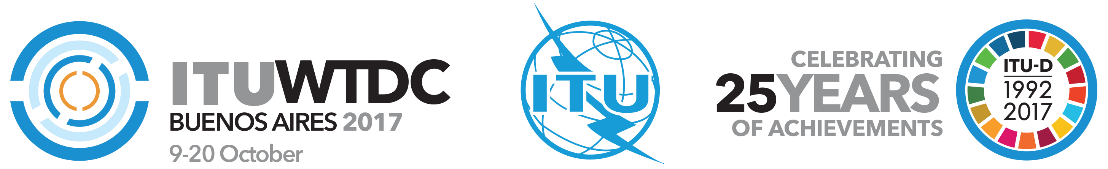 Всемирная конференция по развитию электросвязи 2017 года (ВКРЭ-17)Буэнос-Айрес, Аргентина, 9–20 октября 2017 года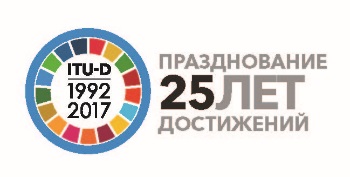 ПЛЕНАРНОЕ ЗАСЕДАНИЕПЛЕНАРНОЕ ЗАСЕДАНИЕДокумент WTDC-17/47-R25 сентября 2017 годаОригинал: испанскийМексикаМексикаМексикаПредложения для работы конференцииПредложения для работы конференцииПредложения для работы конференцииПриоритетная область:	–	Вопросы исследовательских комиссийРезюмеМексика представляет для рассмотрения на ВКРЭ-17 различные изменения к разным исследуемым Вопросам.Ожидаемые результатыМексика предлагает всем делегациям на ВКРЭ-17 рассмотреть этот документ, в котором содержатся различные изменения к Вопросам обеих исследовательских комиссий (1-й и 2-й) Сектора развития электросвязи.Справочные документыВопросы 1/1, 3/1, 4/1, 5/1, 6/1, 7/1, 1/2, 7/2Приоритетная область:	–	Вопросы исследовательских комиссийРезюмеМексика представляет для рассмотрения на ВКРЭ-17 различные изменения к разным исследуемым Вопросам.Ожидаемые результатыМексика предлагает всем делегациям на ВКРЭ-17 рассмотреть этот документ, в котором содержатся различные изменения к Вопросам обеих исследовательских комиссий (1-й и 2-й) Сектора развития электросвязи.Справочные документыВопросы 1/1, 3/1, 4/1, 5/1, 6/1, 7/1, 1/2, 7/2Приоритетная область:	–	Вопросы исследовательских комиссийРезюмеМексика представляет для рассмотрения на ВКРЭ-17 различные изменения к разным исследуемым Вопросам.Ожидаемые результатыМексика предлагает всем делегациям на ВКРЭ-17 рассмотреть этот документ, в котором содержатся различные изменения к Вопросам обеих исследовательских комиссий (1-й и 2-й) Сектора развития электросвязи.Справочные документыВопросы 1/1, 3/1, 4/1, 5/1, 6/1, 7/1, 1/2, 7/2Целевая аудиторияРазвитые страныРазвивающиеся страны1Органы, определяющие политику в области электросвязи ДаДаРегуляторные органы электросвязиДаДаПоставщики услуг/операторыДаДаПроизводителиДаДаПотребители/конечные пользователиДаДаОрганизации по разработке стандартов, в том числе консорциумыДаДаЦелевая аудиторияРазвитые страныРазвивающиеся страны1Органы, определяющие политику в области электросвязиДаДаРегуляторные органы электросвязиДаДаПоставщики услуг/операторыДаДаПроизводителиДаДаЦелевая аудиторияРазвитые страныРазвивающиеся страны1Органы, ответственные за выработку политики в области электросвязиДаДаРегуляторные органы электросвязиДаДаОператоры/поставщики услуг ДаДаПроизводителиДаДаПрограмма МСЭ-DДаДаЦелевая аудиторияРазвитые страныРазвивающиеся страны1Соответствующие органы, определяющие политикуДаДаРегуляторные органы в области электросвязи ДаДаСельские властиДаДаПоставщики услуг/операторыДаДаПроизводители, включая разработчиков программного обеспеченияДаДаПоставщикиДаДаЦелевая аудиторияРазвитые страныРазвивающиеся страны1Органы, ответственные за выработку политики в области электросвязиДаДаРегуляторные органы электросвязи/ИКТДаДаОрганизации по защите прав потребителей услуг электросвязи/ИКТДаДаПоставщики услуг/операторыДаДаПроизводителиДаДаПрограмма МСЭ-DДаДаЦелевая аудиторияРазвитые страныРазвивающиеся страны1Органы, определяющие политику в области электросвязиЗаинтересованыВесьма заинтересованыРегуляторные органы в области электросвязиЗаинтересованыВесьма заинтересованыПоставщики услуг/операторыЗаинтересованыВесьма заинтересованыПроизводителиЗаинтересованыЗаинтересованыЦелевая аудиторияРазвитые страныРазвивающиеся страны1Органы, ответственные за выработку политики в области электросвязиДаДаРегуляторные органы электросвязиДаДаПоставщики услуг/операторыДаДаПроизводители (производители оборудования электросвязи/ИКТ, предприятия автомобильной отрасли и т. д.)ДаДаПрограммы БРЭДаДаЦелевая аудитория исследованийРазвитые страныРазвивающиеся страны1Органы, ответственные за выработку политики в области электросвязи/ИКТ, местные органы властиДаДаРегуляторные органы в области электросвязи/ИКТДаДаПоставщики услуг/операторыДаДаРазработчики/поставщики оборудованияДаДа